Edukacja matematycznaKlasa I Szkoła Podstawowa Specjalna Nr 4 dla uczniów z niepełnosprawnością intelektualną w stopniu lekkimNazwisko i imię nauczyciela: Kondraciuk Elżbieta el.kondraciuk@wp.pldata  realizacji 18.05.2020 r. Temat: Wprowadzenie liczby 20. Nauka pisania liczby 20.     Dodawanie i odejmowanie liczb w zakresie 20.To jest liczba 20, zapamiętaj jak wygląda.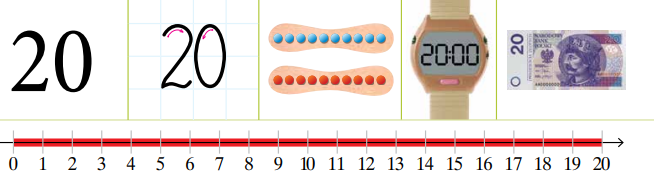 Napisz liczbę 20 po śladzie i samodzielnie.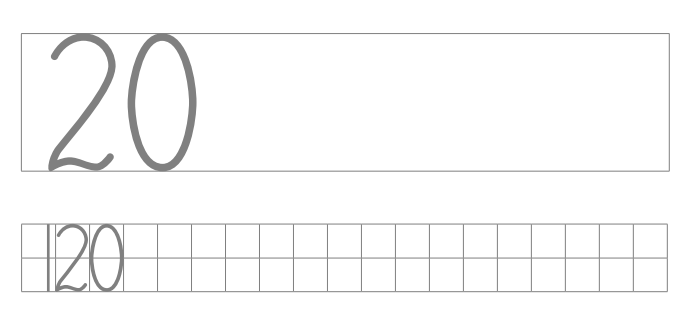 data  realizacji 22.05.2020 r. Temat: Liczymy w zakresie 20.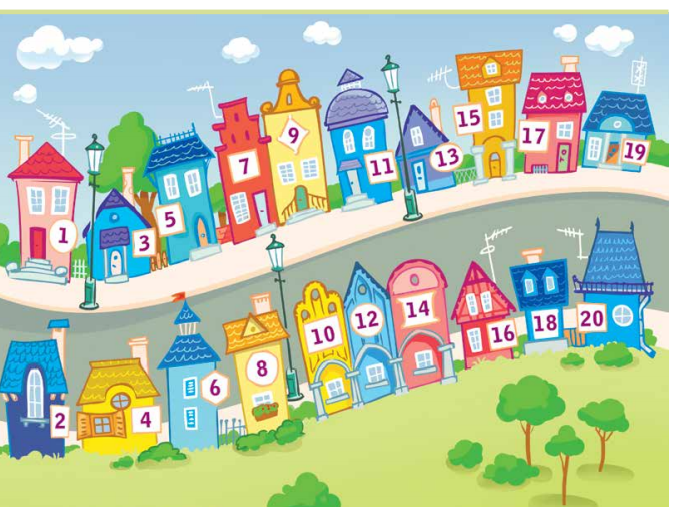 ZadanieIle domów stoi po jednej stronie ulicy, a ile po drugiej?Ile domów jest razem? Wymień numery domów po jednej stronie ulicy, a potem po drugiej. Co zauważyłeś?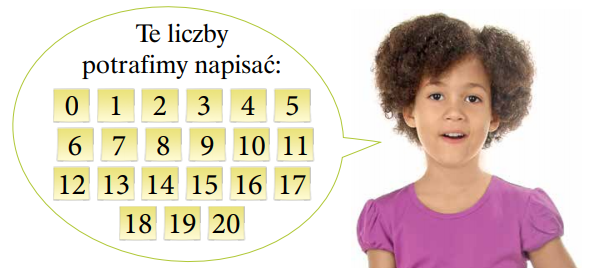 Edukacja matematycznaKlasa II Szkoła Podstawowa Specjalna Nr 4 dla uczniów z niepełnosprawnością intelektualną w stopniu lekkimNazwisko i imię nauczyciela: Kondraciuk Elżbieta el.kondraciuk@wp.pldata  realizacji 18.05.2020 r. Temat: Liczby parzyste 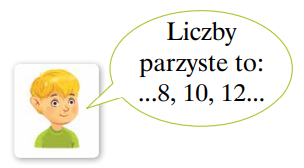 Jakie inne liczby parzyste może wymienić chłopiec? Napisz liczby w zeszycie.data  realizacji 22.05.2020 r. Temat: Liczby nieparzyste 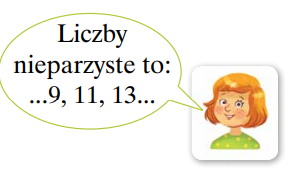 Jakie inne liczby nieparzyste może wymienić dziewczynka? Napisz liczby w zeszycie.ZadanieWrzuć do pudełka nieparzystą liczbę klocków. Potem wyjmij 1 klocek. Czy teraz liczba klocków w pudełku jest parzysta?